T.C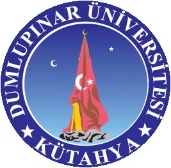 DUMLUPINAK ÜNİVERSİTESİ
MÜHENDİSLİK FAKÜLTESİ
Endüstri Mühendisliği Bölüm BaşkanlığıSAYI : 91407444.300/KONU : Staj Yapma Zorunluluğu hk.	/	I	İLGİLİ MAKAMABölümümüz	Sınıf ….. Öğretim öğrencilerinden	nolu			 iş günlük 	 grup stajını işletmenizde yapmak istemektedir.Endüstri mühendisliği öğrencileri 15’şer iş günlük I. Grup ve 30 iş günlük II. Grup stajlarını yapmaları mecburidir. Öğrencilerimizin staj süresince sigorta işlemleri kurumumuz tarafından yapılacaktır.Öğrencimiz öğrenim gördüğü Endüstri Mühendisliği ile ilgili işyerinizdeki uygulamaları yerinde görmek ve teorik bilgilerine ek olarak pratik bilgilerini artırmak için bu stajı yapmak zorundadır. Stajın amacına ulaşabilmesi için öğrencimizin mesai saatlerine uygun, işyeri çalışma koşullarında düzenli ve ilgili olup olmadığı gibi hususların tarafınızdan özenle ve dikkatle takip edileceğine inanıyoruz. Staj sonrası doldurulacak staj sicil fişinde verilen bilgiler öğrencimizin çalışmalarını değerlendirmek için büyük önem taşımaktadır.Stajın kabulüne gösterdiğiniz ilginin gelecek yıllarda da süreceği inancı ile teşekkür eder, çalışmalarınızda başarılar dilerim.Dr. Öğr. Üyesi Abdullah KEÇECİLER
              Staj komisyon Bşk.T.C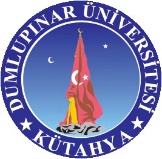 DUMLUPINAK ÜNİVERSİTESİ
MÜHENDİSLİK FAKÜLTESİ
Endüstri Mühendisliği Bölüm BaşkanlığıSAYI : 91407444.300/KONU : Staj Yapma Zorunluluğu hk.	/	I	İLGİLİ MAKAMABölümümüz	Sınıf ….. Öğretim öğrencilerinden	nolu			 iş günlük 	 grup stajını işletmenizde yapmak istemektedir.Endüstri mühendisliği öğrencileri 15’şer iş günlük I. Grup ve 30 iş günlük II. Grup stajlarını yapmaları mecburidir. Öğrencilerimizin staj süresince sigorta işlemleri kurumumuz tarafından yapılacaktır.Öğrencimiz öğrenim gördüğü Endüstri Mühendisliği ile ilgili işyerinizdeki uygulamaları yerinde görmek ve teorik bilgilerine ek olarak pratik bilgilerini artırmak için bu stajı yapmak zorundadır. Stajın amacına ulaşabilmesi için öğrencimizin mesai saatlerine uygun, işyeri çalışma koşullarında düzenli ve ilgili olup olmadığı gibi hususların tarafınızdan özenle ve dikkatle takip edileceğine inanıyoruz. Staj sonrası doldurulacak staj sicil fişinde verilen bilgiler öğrencimizin çalışmalarını değerlendirmek için büyük önem taşımaktadır.Stajın kabulüne gösterdiğiniz ilginin gelecek yıllarda da süreceği inancı ile teşekkür eder, çalışmalarınızda başarılar dilerim.Dr. Öğr. Üyesi Abdullah KEÇECİLER
              Staj komisyon Bşk.